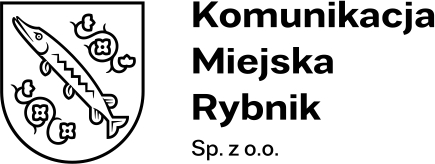 Załącznik nr 1 – Formularz oferty.Nr postępowania: KMR/PU/12/2024Ubezpieczenie komunikacyjne OC, AC i NNW 2 sztuk pojazdów komunikacji miejskiej: autobus SOLARIS URBINO 12 zasilany olejem napędowym 
oraz Fiat Ducato  35 MULTIJET……………………., dnia ……………. r.Formularz ofertyDane dotyczące Wykonawcy lub każdego 
z Wykonawców wspólnie ubiegających się o udzielenie zamówienie.(wypełnić tabelę tyle razy ile to konieczne)(**niepotrzebne skreślić)Ubezpieczenie komunikacyjne OC, AC i NNW 2 sztuk pojazdów komunikacji miejskiej: autobus SOLARIS URBINO 12 zasilany olejem napędowym 
oraz Fiat Ducato 35 MULTIJETW odpowiedzi na opublikowane postępowanie o udzielenie zamówienia sektorowego, którego przedmiotem jest: „Ubezpieczenie komunikacyjne OC, AC i NNW 2 sztuk pojazdów komunikacji miejskiej: autobus SOLARIS URBINO 12 zasilany olejem napędowym oraz Fiat Ducato 35 MULTIJET”, znak sprawy KMR/PU/09/2024Oferujemy wykonanie przedmiotu zamówienia zgodnie z wymaganiami specyfikacji warunków zamówienia (SWZ) za łączną cenę netto (składka 
łączna za okres 12 miesięcy dla 2 pojazdów, wynikająca z poniżej tabeli, suma pozycji: 4 oraz 8): ....................... zł, (usługa zwolniona z podatku VAT zgodnie z art. 43 ust. 1 pkt 37 ustawy z dnia 11 marca 2004 r. o podatku od towarów i usług (tekst jednolity Dz.U. z 2021 r., poz. 685 ze zm.).Powyższa cena obejmuje:  2.	Oferujemy realizację usługi ubezpieczenia każdego pojazdu przez okres 12 miesięcy.3. Oferujemy klauzule dodatkowe i inne postanowienia szczególne fakultatywne, dotyczące zamówienia:W kolumnie „Akceptacja” w wierszu dotyczącym akceptowanej klauzuli dodatkowej lub postanowień szczególnych proszę wpisać słowo „Tak” w przypadku przyjęcia danej klauzuli lub postanowienia szczególnego oraz słowo „Nie” w przypadku nieprzyjęcia. Brak słowa „Tak” lub „Nie” uznany zostanie jako niezaakceptowanie danej klauzuli lub postanowienia szczególnego. W przypadku przyjęcia danej klauzuli lub postanowienia szczególnego, lecz w innej wersji niż podana w niniejszej specyfikacji, Zamawiający nie przyzna punktów dodatkowych.3.	Wybór naszej oferty ……………………………. (należy wpisać: będzie /  nie będzie)  prowadzić do powstania u Zamawiającego obowiązku podatkowego.Wskazujemy nazwę (rodzaj) towaru lub usługi, których dostawa lub świadczenie będzie prowadzić do jego powstania oraz wskazujemy ich wartość bez kwoty podatku …………… (należy wskazać jeśli dotyczy)  Oświadczamy, że ……………………………. (należy wpisać: jesteśmy / nie jesteśmy) czynnym podatnikiem podatku od towarów i usług VAT,5.	Akceptujemy warunki płatności określone przez Zamawiającego w SWZ.6.	Oświadczamy, że zapoznaliśmy się z SWZ i nie wnosimy do niej zastrzeżeń oraz zdobyliśmy konieczne informacje do przygotowania oferty.8.	Oświadczamy, że akceptujemy załącznik nr 3 – „Projektowane Postanowienia Umowy”9.	Oświadczamy, że jesteśmy związani ofertą przez okres wskazany w SWZ.10.	Oświadczamy, że:zamówienie zostanie zrealizowane w całości przez Wykonawcę***zamierzamy powierzyć podwykonawcom następujące części przedmiotu zamówienia***.................................................................................................................................(***niepotrzebne skreślić lub wymienić zakres rzeczowy zamówienia). 
W przypadku gdy Wykonawca nie wskaże części zamówienia, którą powierzy podwykonawcy i jeżeli nic innego z oferty nie wynika przyjmuje się, że realizuje zamówienie samodzielnie.11.	Oświadczamy, że wypełniliśmy obowiązki informacyjne przewidziane w art. 13 lub art. 14 RODO wobec osób fizycznych, od których dane osobowe bezpośrednio lub pośrednio pozyskaliśmy w celu ubiegania się o udzielenie zamówienia 
w niniejszym postępowaniu.12. Osobą upoważnioną do kontaktów w trakcie realizacji zamówienia będzie:Imię i nazwisko:…………….……………… tel.:………………………...e-mail: …………………………………Załącznikami do niniejszej oferty są następujące dokumenty (wymienić jakie)………………………………………………..………………………………………………..………………………………………………..(Podpisane kwalifikowanym podpisem elektronicznym lub podpisem zaufanym lub elektronicznym podpisem osobistym przez upełnomocnionego (-ych) przedstawiciela (-li) Wykonawcy/ Wykonawców wspólnie ubiegających się o udzielenie zamówienia)Pełna nazwa Wykonawcy Adres WykonawcyNIPadres e-mailDane Wykonawcy lub Pełnomocnika Wykonawcy do korespondencji 
z Zamawiającym w związku ze złożoną ofertą  Dane Wykonawcy lub Pełnomocnika Wykonawcy do korespondencji 
z Zamawiającym w związku ze złożoną ofertą  Adres korespondencyjny pod który Zamawiający może kierować korespondencję do Wykonawcy adres   e-mailImię i Nazwisko osoby/ osób upoważnionych do kontaktów z zamawiającym RODZAJ WYKONAWCYMikroprzedsiębiorstwoMałe przedsiębiorstwo Średnie przedsiębiorstwoJednoosobowa działalność gospodarczaOsoba fizyczna nieprowadząca działalności gospodarczejInny rodzajZakres zamówienia:Ubezpieczenie komunikacyjne OC i NNW 2 sztuk pojazdów komunikacji miejskiej: autobus SOLARIS URBINO 12 zasilany olejem napędowym 
oraz Fiat Ducato  35 MULTIJETZakres zamówienia:Ubezpieczenie komunikacyjne OC i NNW 2 sztuk pojazdów komunikacji miejskiej: autobus SOLARIS URBINO 12 zasilany olejem napędowym 
oraz Fiat Ducato  35 MULTIJETSkładka za okres 12 miesięcy [zł]Autobus SOLARIS URBINO 12, r. 2014Autobus SOLARIS URBINO 12, r. 2014Autobus SOLARIS URBINO 12, r. 20141Obowiązkowe ubezpieczenie odpowiedzialności cywilnejposiadaczy pojazdów mechanicznych2Ubezpieczenie pojazdów od uszkodzenia 
i utraty auto casco3Ubezpieczenie następstw nieszczęśliwych wypadków kierowców i pasażerów4Składka łączna w zł (suma pozycji 1-3)Fiat DUCATO, r. 2016			Fiat DUCATO, r. 2016			Fiat DUCATO, r. 2016			5Obowiązkowe ubezpieczenie odpowiedzialności cywilnejposiadaczy pojazdów mechanicznych6Ubezpieczenie pojazdów od uszkodzenia 
i utraty auto casco7Ubezpieczenie następstw nieszczęśliwych wypadków kierowców i pasażerów8Składka łączna w zł (suma pozycji 5-7)Klauzule dodatkowe i inne postanowienia szczególne fakultatywne, dotyczące zamówieniaAkceptacjaUznanie za szkodę częściową uszkodzenie ubezpieczonego pojazdu w takim zakresie, że koszt jego naprawy nie przekracza 80% jego wartości rynkowej na dzień ustalania odszkodowania: 2 punkty Przyjęcie podanej klauzuli szkody całkowitej: 2 punktyPrzyjęcie klauzuli aktów terroryzmu: 1 punktPrzyjęcie odpowiedzialności za szkody z ubezpieczenia auto casco powstałe podczas kierowania pojazdem w stanie nietrzeźwości albo po spożyciu alkoholu, lub pod wpływem środków odurzających, substancji psychotropowych lub środków zastępczych w rozumieniu przepisów o przeciwdziałaniu narkomanii. Limit – jedno zdarzenie w każdym rocznym okresie ubezpieczenia: 2 punktyPrzyjęcie podanej klauzuli ubezpieczenia pojazdu niezabezpieczonego: 1 punktPrzyjęcie podanej klauzuli funduszu prewencyjnego: 1 punktZakres ubezpieczenia obejmuje zniszczenie lub uszkodzenie ogumienia, również w sytuacji, gdy uszkodzeniu uległo jedynie ogumienia na skutek wypadku ubezpieczeniowego objętego zakresem ubezpieczenia, za wyjątkiem uszkodzenia ogumienia przez osoby trzecie polegającego na celowym przebiciu – limit odpowiedzialności w wysokości 20 000,00 zł na jedno i wszystkie zdarzenia w każdym rocznym okresie ubezpieczenia: 1 punkt